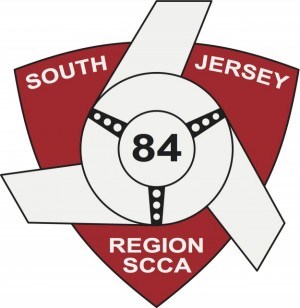 SJR SCCA TRACK DAYS TECH SHEETPlease complete this sheet and bring it with you to Check-In or Grid prior to your first run.Driver: _____________________________________ Car Number: ____________________ Car Make: ______________ Model:_______________ Color:_____________ Year: ______ Helmet Certification and Year: ___________________ The entrant/participant is responsible for the safety of his/her vehicle. Neither the tech inspectors, the event organizers, nor the sanctioning body will be held responsible for the safety of this vehicle. Have a qualified mechanic check over your car and make certain everything is in good working order for an event such as this. DRIVER SAFETY ____ Helmet (2010 or newer: Snell M/SA, SFI, FIA)____ Shoes must be solid, closed toe, and in reasonable condition____ Seatbelts/Harness must be in good condition____ Any aftermarket harnesses must be current (SFI – 2 years or newer, FIA – 5 years or newer). No 4-point harnesses allowed.____ Convertibles must have permanent rollover protection as mandated by Chapter 62 race track regulations. Driver and all passengers must pass the broomstick test with helmet on. ____ Rollbar padding____ Seats bolted securely____ Interior & trunk clear of loose items; all floor mats removedBRAKES____ Pads are less than half worn____ Fluid is clear, reservoir is full____ Pedal is firm____ All brake lights are working____ Master cylinder/calipers are not leaking ____ Rotors have no cracks or discolorationTIRES & WHEELS ____ Adequate tire tread, speed rating, good condition ____ All lug nuts present & torqued to spec. ____ Hubcaps removed ____ Wheels - No cracks or structural damageSUSPENSION & STEERING____ Wheel bearings - no play ____ Ball joints in good condition ____ No excessive steering play ____ Shocks - no leaking ENGINE & DRIVE TRAIN ____ Check all fluid levels, belts, and hoses. Tighten all caps and secure all hoses. ____ No fluid leaks (oil, transmission, fuel, water) ____ Battery secured (no bungees) ____ Battery terminals covered ____ Overflow containers present ____ Exhaust system functional (may have to meet sound restrictions) ____ Throttle has quick, positive return ____ Fuel cap tightened OTHER ____ No severe glass cracks ____ Windshield wipers function properly ____ Outside & Rear View mirrors ____ Video Camera/Recording device securely mountedI, ______________________________________, have inspected all the above on my vehicle, and have read and understand each of the points listed in the Driver’s Meeting document and agree to comply. Driver Signature_________________________________________ Date_______________________Tech Inspector Signature__________________________________ Date_______________________